Администрация муниципального образования «Город Астрахань»РАСПОРЯЖЕНИЕ04 марта 2019 года № 667-р«О внесении изменения в распоряжение администрации муниципального образования «Город Астрахани» от 26.07.2016 №978-р»В соответствии с Федеральными законами «Об общих принципах организации местного самоуправления в Российской Федерации», «Об автомобильных дорогах и о дорожной деятельности в Российской Федерации» и о внесении изменений в отдельные законодательные акты Российской Федерации, «О безопасности дорожного движения», Уставом муниципального образования «Город Астрахань», в целях обеспечения безопасности дорожного движения:1. Изложить схему расположения технических средств организации дорожного движения по ул. Красная Набережная и по ул. Свердлова от ул. Бабушкина до ул. Ногина, утвержденную распоряжением администрации муниципального образования «Город Астрахань» от 26.07.2016 № 978-р, в новой редакции, согласно приложению к настоящему распоряжению.2. Управлению информационной политики администрации муниципального образования «Город Астрахань» разместить настоящее распоряжение на официальном сайте администрации муниципального образования «Город Астрахань» и проинформировать население о принятом распоряжении в средствах массовой информации.3. Управлению контроля и документооборота администрации муниципального образования «Город Астрахань» внести соответствующие изменения в поисково-справочную систему правовых актов администрации муниципального образования «Город Астрахань».4. Контроль за исполнением настоящего распоряжения администрации муниципального образования «Город Астрахань» возложить на начальника управления по коммунальному хозяйству и благоустройству администрации муниципального образования «Город Астрахань»,Глава администрации Р.Л. Харисов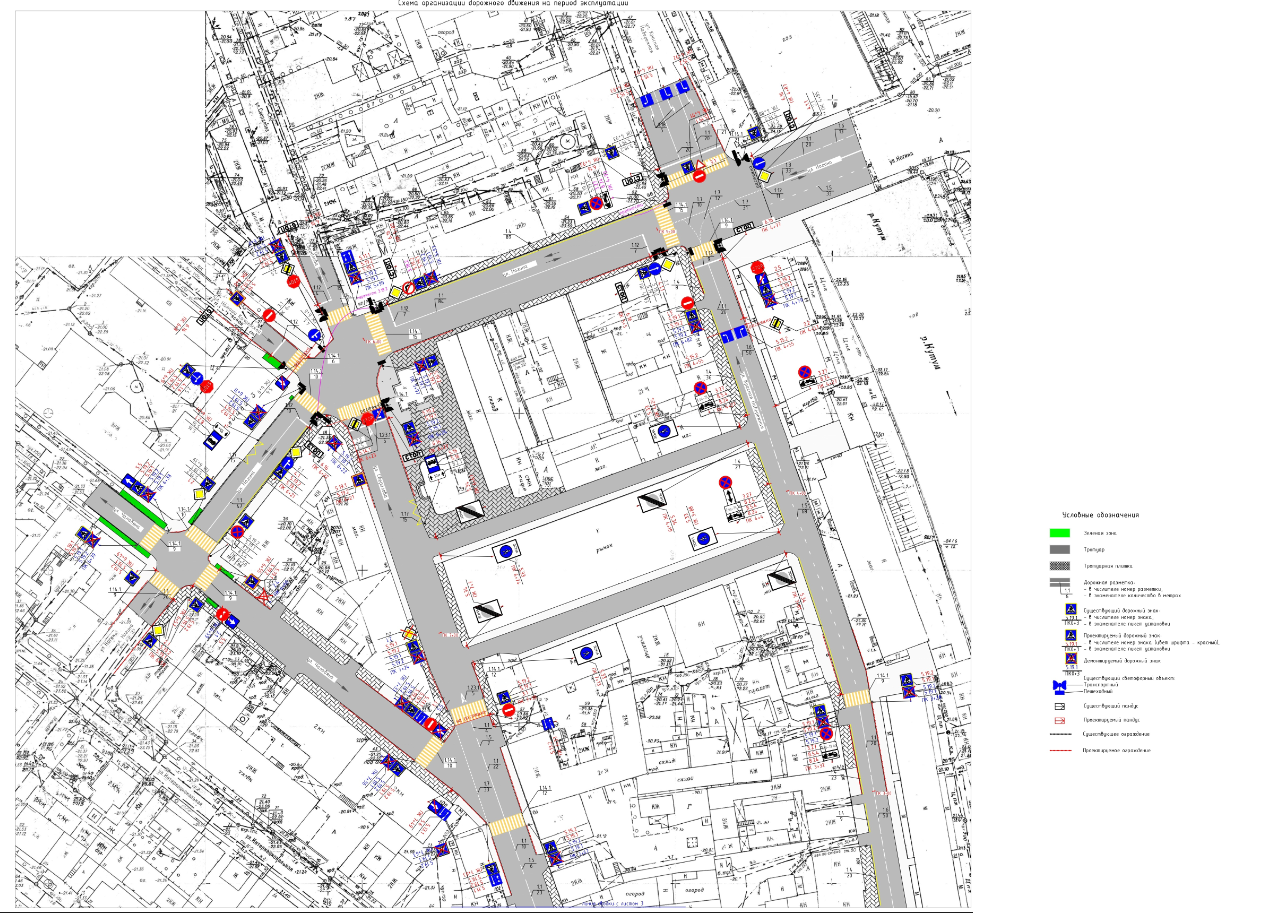 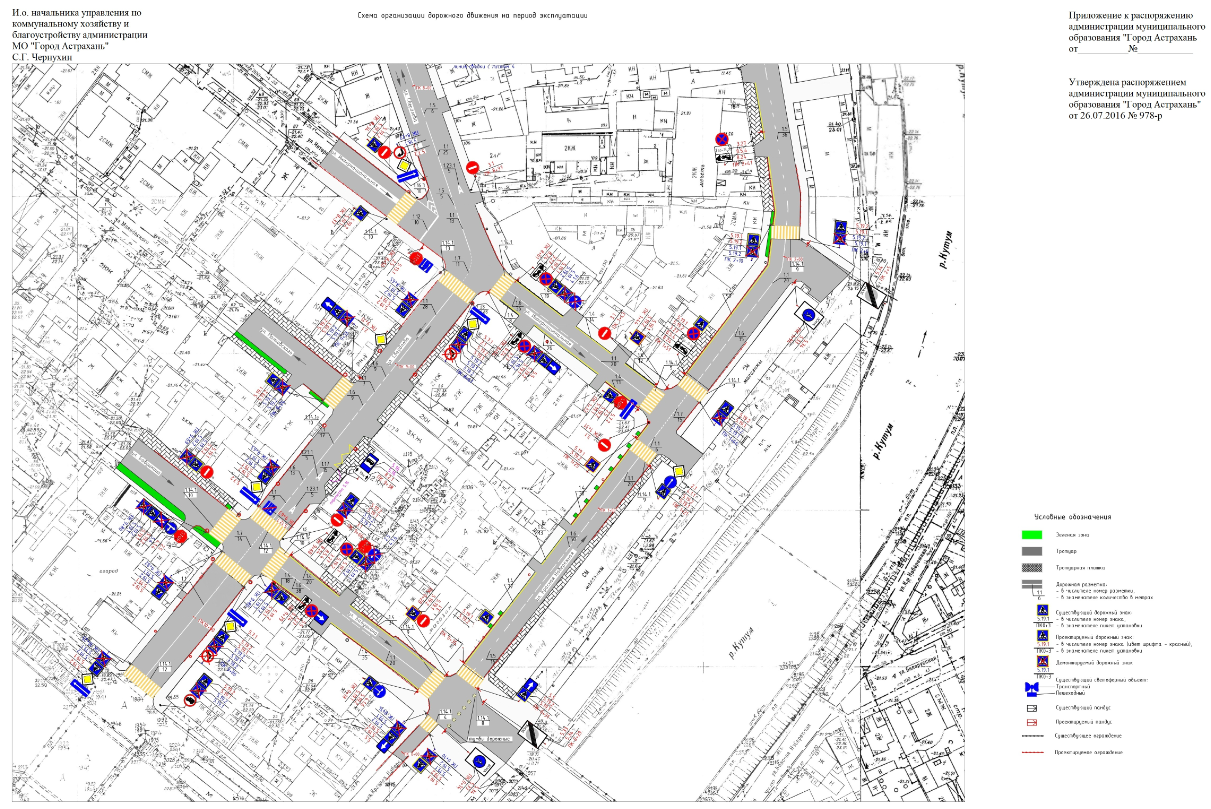 